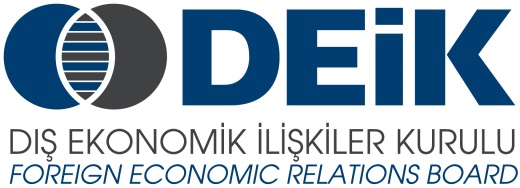 Türkiye – Rusya İş Konseyi XVIII. Ortak Toplantısı3 Ekim 2016, Moskova(Taslak) Seyahat Programı2 Ekim 2016, Pazar2 Ekim 2016, Pazar16:40 – 19:35TK 415 sayılı sefer ile İstanbul (AHL) – Moskova (Vnukovo) Uçuşu(Uçuş Süresi: 2 Saat 55 Dakika)  20:00Otele Transfer, Odalara Yerleşme. Dinlenme3 Ekim 2016, Pazartesi3 Ekim 2016, Pazartesi10:30 – 11:00Otelden Toplantı Yerine Transfer11:00 – 14:00Türkiye-Rusya İş Konseyi XVIII. Ortak Toplantısı14:00Otele Dönüş.Dinlenme / Şehir Turu (isteğe bağlı)4 Ekim 2016, Salı4 Ekim 2016, SalıSabahOtelden Çıkış İşlemleri. Görüşme Yerine TransferGün BoyuncaMuhatap Kurum ve Kuruluşlarla Görüşmeler(teyit edilecektir)17:00 – 18:00Havalimanına Transfer20:30 – 23:45TK 416 sayılı sefer ile Moskova (Vnukovo) – İstanbul (AHL) Uçuşu(Uçuş Süresi: 3 Saat 15 Dakika)  